告　発　状近畿厚生局長塚 原 太 郎　殿令和元年６月８日全国ベンゾジアゼピン薬害連絡協議会　告発人　代表　多田　雅史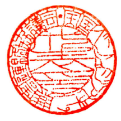 告発人は、平成３０年９月１２日、被告発人を医療法等の違反により、告発したが、御庁が告発を放置しているため、以下のとおり、再度、告発する。再度の告発に当たり、別紙「国立循環器病研究センター病院における医療事故の報告等について（情報開示請求書）」を、被告発人及び厚生労働大臣、並びに関係報道機関等及び当会会員に送付したので、本状に添付する。１．告発人（１）	住　所	　 郵便番号458-0021		　 名古屋市緑区滝ノ水二丁目1702番地の11	氏　名	   多田　雅史　　	連絡先    携帯080-1566-3428（２）住　所	　 郵便番号461-0001		　 名古屋市東区泉1-1-35　ハイエスト久屋5F柴田・羽賀法律事務所	氏　名	   全国ベンゾジアゼピン薬害連絡協議会　代表　多田　雅史　	連絡先    052-953-6011２．被告発人	医療機関　国立研究開発法人　国立循環器病研究センター	代表者	　 理事長　小川　久雄	住　所	　 郵便番号565-8565		 　大阪府吹田市藤白台5丁目7番1号	連絡先 　 電話06-6833-5012（代表）３．告発の趣旨及び理由　　　平成３０年９月１２日付の告発人による被告発人の「告発状」と同じ。４．付属資料　「国立循環器病研究センター病院における医療事故の報告等について（情報開示請求書）」　一式以　上